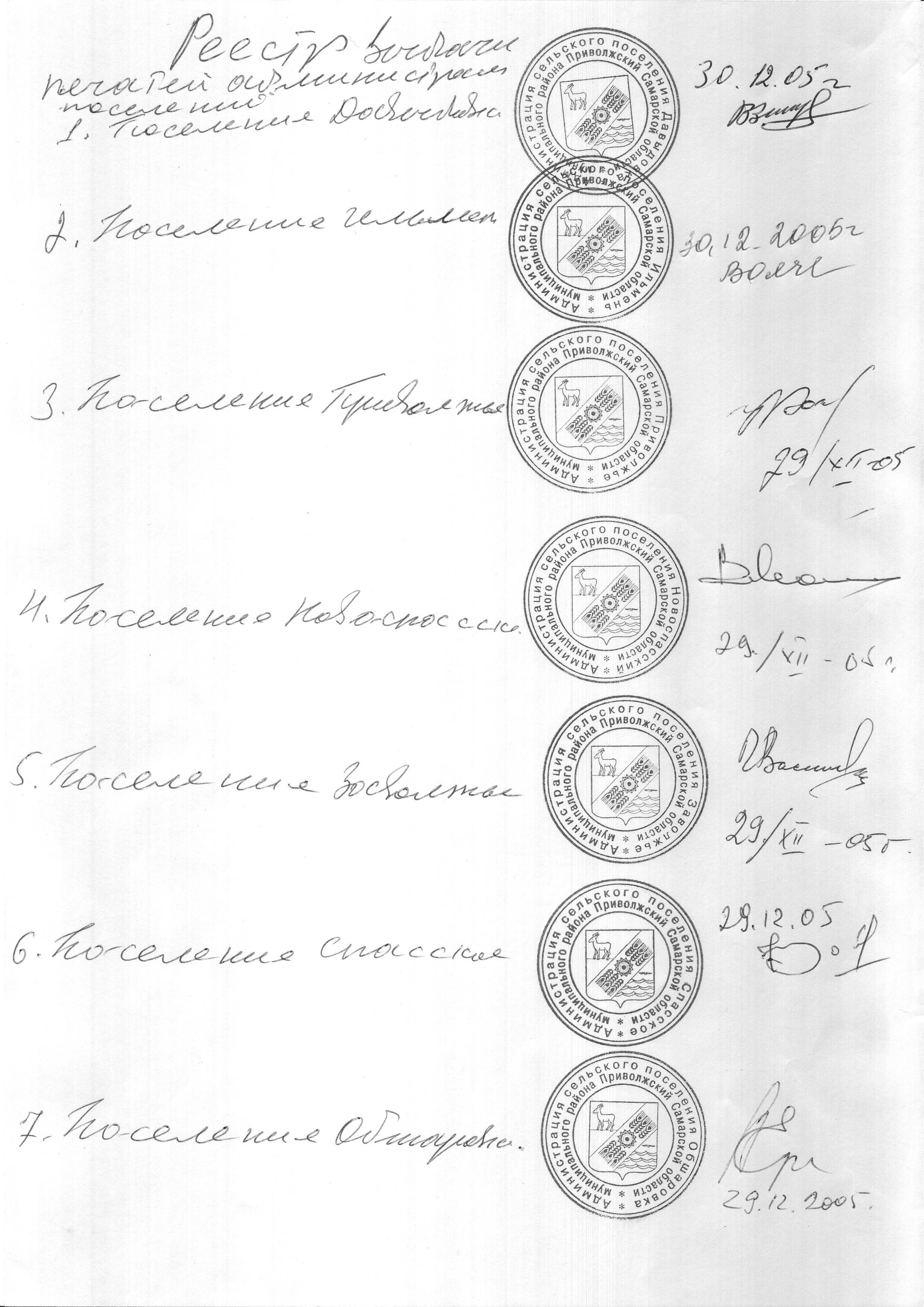 Российская  ФедерацияАдминистрациясельского поселенияСПАССКОЕмуниципального районаПриволжскийСамарская областьПостановление от 11.03.2024 г.№ 15 В соответствии с требованиями ст.11 Федерального закона № 68-ФЗ от 21.12.1994 года «О защите населения и территорий от чрезвычайных ситуациях природного и техногенного характера», ст.15 Федерального закона  от 06.10.2003 г. № 131-ФЗ «Об общих принципах организации местного самоуправления в РФ», в целях уменьшения риска возникновения чрезвычайной ситуации, возможного ущерба, обеспечения безопасности населения и устойчивого функционирования объектов экономики в период весеннего половодья 2024 года, руководствуясь Уставом сельского поселения Спасское муниципального района Приволжский Самарской области, ПОСТАНОВЛЯЕТ: 1. Создать противопаводковую комиссию на период весеннего половодья 2024 года на территории сельского поселения Спасское муниципального района Приволжский Самарской области (приложение № 1).2. Утвердить план противопаводковых мероприятий по сельскому поселению Спасское муниципального района Приволжский на 2024 год (приложение № 2).3. Определить участки, подвергаемые воздействию паводковых вод.4. Рекомендовать руководителям предприятий и организаций, расположенных на территории сельского поселения Спасское разработать свой план противопаводковых мероприятий на весенний период 2024 года.5. Разместить настоящее Постановление на официальном сайте администрации в сети "Интернет".         6. Контроль за исполнением настоящего постановления оставляю за собой.Глава сельского поселения Спасское                                                                      А.В. КожинМуниципального района Приволжский Самарской области 		Приложение № 1к постановлению администрациисельского поселения Спасское муниципального района Приволжский Самарской областиот 11.03.2024г. №15 СОСТАВпротивопаводковой комиссии в период весеннего половодья 2024 года на территории сельского поселения Спасское муниципального района Приволжский Самарской областиКожин А.В. – председатель комиссии, Глава сельского поселения Спасское;Манухина Ю.С.–секретарь комиссии, главный специалист администрации сельского поселения;Члены комиссии:Привалов Н.С. – руководитель СДК с. Спасское;Чудновец Е.М.. – директор ГКУ СО "СРЦН "Солнечный лучик";Никоноров А.М. – директор ООО «Сев-07»; (по согласованию)Величко Е.Н.- житель с. Спасское.Приложение №2к постановлению администрациисельского поселения Спасское муниципального района Приволжский Самарской областиот 11.03.2024 г. №15 П Л А Нпротивопаводковых мероприятий на весенний период 2024 годапо администрации сельского поселения СпасскоеПриложение №3к постановлению администрациисельского поселения Спасское муниципального района Приволжский Самарской областиот 11.03.2024 г. №15Участки, подвергаемые воздействию паводковых вод.п. Томанский, ул. Рабочая  с. Спасское, ул. Луговая, ул. Галактионовская «О мерах по предупреждению и ликвидации последствий, связанных с паводковыми явлениями в период весеннего половодья 2024 года»№Наименование мероприятияСрок исполненияОтветственный1.Разработка плана противопаводковых мероприятий по сельскому поселению Спасское на 2024 год.30.12.2024г.Администрациясельского поселения Спасское2.Провести очистку крыш производственных и жилых зданий от снегадо 15.03.2024 г.Руководители предприятий, организаций и учреждений3.Проверка готовности сил и средств для проведения аварийно-спасательных работ и разработка мероприятий по эвакуации населения, имущества и техники из зон подтопления.до 15.03.2024 г.Администрациясельского поселения Спасское Руководители предприятий, организаций и учреждений4.Организация работ по регулярной очистке водопроводных труб, над которыми проложены дороги.до 15.03.2024 г Приволжское ДЭУ  5.Произвести ревизию систем водоснабжения, канализации, общественных колодцев, принять необходимые меры по предотвращению подтопления талыми водами.до 15.03.2024 гМУП «Вода-16»  6.Очистка крыши зданий СДК, школы, детского сада от остатков снега. до 15.03.2024 г.Руководители учреждений культуры и образования7.Расчистка снега транспортом по периметру здания СДК, школы, детского сада. до 15.03.2024 г.Привлечение руководителей КФХ и предприятий8.Держать постоянную связь с руководителями предприятий на предмет выделения техники и людей в сложных ситуациях.в период активного таяния снегаАдминистрация сельского поселения8.По мере таяния снега принимать меры по отводу талой воды и попадания ее в подвальное помещение зданий: СДК, школы, детского сада.в период активного таяния снегаРуководители учреждений культуры и образования9.Ежедневное информирование отдела по делам ГО ЧС об обстановке по весеннему паводку на территории сельского поселенияв период активного таяния снега Администрация сельского поселения10.Вести круглосуточный мониторинг территорий и оперативно представлять сводную информацию в ЕДДС районав период активного таяния снега Администрация сельского поселения11.Вести круглосуточный мониторинг территорий и оперативно представлять сводную информацию в ЕДДС районав период активного таяния снега Администрация сельского поселения